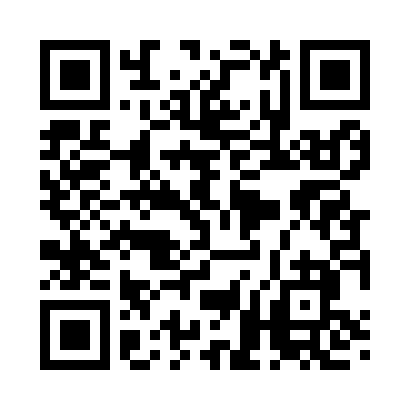 Prayer times for Fort Johnson, New York, USAMon 1 Jul 2024 - Wed 31 Jul 2024High Latitude Method: Angle Based RulePrayer Calculation Method: Islamic Society of North AmericaAsar Calculation Method: ShafiPrayer times provided by https://www.salahtimes.comDateDayFajrSunriseDhuhrAsrMaghribIsha1Mon3:365:221:015:068:4010:262Tue3:365:231:015:068:3910:263Wed3:375:231:015:068:3910:254Thu3:385:241:025:068:3910:245Fri3:395:251:025:068:3910:246Sat3:405:251:025:068:3810:237Sun3:415:261:025:068:3810:228Mon3:425:271:025:068:3710:229Tue3:435:271:025:068:3710:2110Wed3:445:281:025:068:3710:2011Thu3:455:291:035:068:3610:1912Fri3:475:301:035:068:3510:1813Sat3:485:301:035:068:3510:1714Sun3:495:311:035:068:3410:1615Mon3:505:321:035:068:3410:1516Tue3:525:331:035:058:3310:1417Wed3:535:341:035:058:3210:1318Thu3:545:351:035:058:3110:1119Fri3:565:361:035:058:3110:1020Sat3:575:371:035:058:3010:0921Sun3:585:381:035:058:2910:0822Mon4:005:381:035:048:2810:0623Tue4:015:391:035:048:2710:0524Wed4:035:401:035:048:2610:0325Thu4:045:411:035:048:2510:0226Fri4:065:421:035:038:2410:0027Sat4:075:431:035:038:239:5928Sun4:095:441:035:038:229:5729Mon4:105:451:035:028:219:5630Tue4:125:461:035:028:209:5431Wed4:135:481:035:018:199:53